от 19 мая 2022 года										№ 489Об утверждении средней рыночной стоимости одного квадратного метра общей площади жилья по городскому округу город Шахунья Нижегородской области на 2023 годВ соответствии с Жилищным кодексом Российской Федерации, в целях реализации подпрограммы «Обеспечение жильем молодых семей в Нижегородской области» государственной программы «Развитие жилищного строительства и государственная поддержка граждан по обеспечению жильем на территории Нижегородской области», утвержденной постановлением Правительства Нижегородской области от 30.04.2014 № 302, постановления администрации городского округа город Шахунья Нижегородской области от 28.02.2022 № 163 «Об утверждении муниципальной программы городского округа город Шахунья Нижегородской области «Обеспечение жильем молодых семей в городском округе город Шахунья Нижегородской области», а также в соответствии с письмом ГБУ НО «Институт развития агломерации Нижегородской области» от 08.04.2022 № Сл-406-01-225943/22 «О средней рыночной стоимости 1 кв.м. жилья» администрация городского округа город Шахунья  Нижегородской области  п о с т а н о в л я е т :Утвердить среднюю рыночную стоимость одного квадратного метра общей площади жилья по городскому округу город Шахунья Нижегородской области на 2023 год для расчета размера социальной выплаты молодым семьям на приобретение или строительство жилья в размере 50 956 (Пятьдесят тысяч девятьсот пятьдесят шесть) рублей.Начальнику общего отдела администрации городского округа город Шахунья обеспечить размещение настоящего постановления на официальном сайте администрации городского округа город Шахунья Нижегородской области.Настоящее постановление вступает в силу с  1 января 2023 года.Контроль за исполнением настоящего постановления оставляю за собой.И.о. главы местного самоуправлениягородского округа город Шахунья							    А.Д.Серов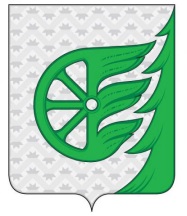 Администрация городского округа город ШахуньяНижегородской областиП О С Т А Н О В Л Е Н И Е